Stadtrundgang 1 durch Weinfelden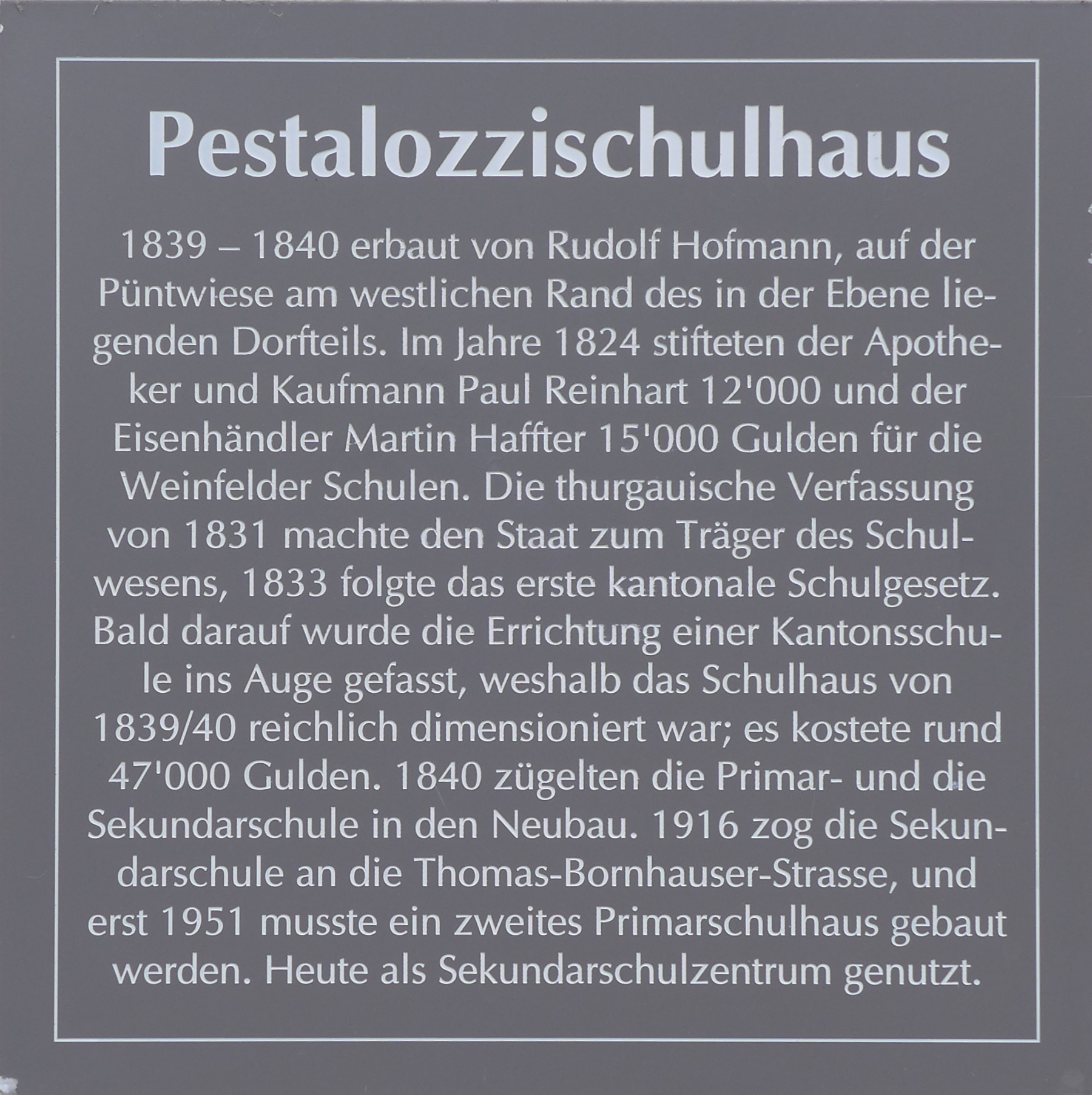 Namen: ______________________________________________An jedem dieser Häuser hängt eine solche braune Informationstafel. Sucht sie und beanwortet die Fragen auf der Rückseite: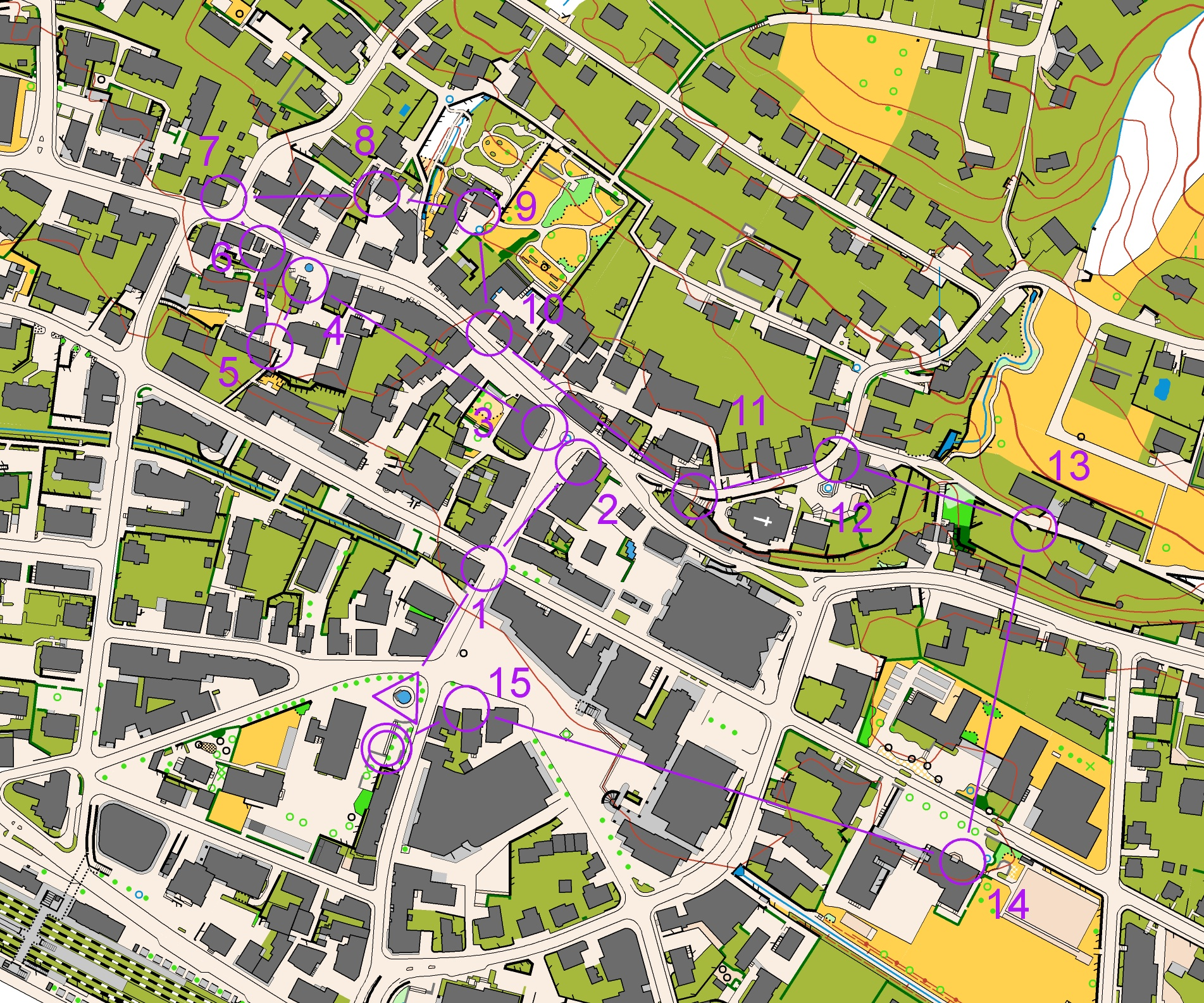 1KreditanstaltWozu wurde dieses Haus 1871 erbaut?Sitz der Thurgauer Kantonalbank2TraubenWelches berühmte Zimmer befindet sich im ersten Stock?Gerichtsherrenstube3RathausAnfangs wurde das Rathaus auch noch anders genannt: …Kaufhaus4Alte FarbWann brannte dieses Gebäude vollständig ab?16485EigenhofWie hiess das Geschlecht, das hier lange eine Metzgerei betrieb?Diethelm6MalerhüsliWelcher Maler hat das Malerhüsli so schön bemalt?Rudolf Keller7StiefelWas machte Joseph Bornhauser 1771 im Tessin?Kornsäcke kaufen8SchlotterhofDie drei zusammengebauten Häuser haben auch einen anderen Namen: ...Widemgut9KomiteeWas erreichte das Komitee, das 1798 in diesem Hause tagte?Unabhängigkeit des Kantons Thurgau10HaffterhausWozu wird das ehemalige Waschhaus hinter dem Haffterzimmer heute benützt?Trauzimmer11Evangelische KircheWie viele Jahre alt ist diese Kirche?seit 190412Friedheim Wozu diente dieses "Bindhaus"früher?nasser Zehnten; Wein13ScherbenhofWarum heisst der Scherbenhof so?von Quartierleutnant Scherb14Altes Sekundar-schulhausWährend welches Krieges wurde die TBS-Turnhalle gebaut?1943; zweiter Weltkrieg15Ältestes SchulhausWann hat die Gemeinde dieses erste Schulhaus gekauft?1641